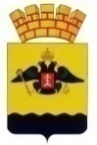 Планантинаркотических мероприятий в муниципальном образовании город Новороссийск на май 2021 годаНаиболее значимые мероприятия, организованные по инициативе отдела по делам молодёжи администрации муниципального образования город НовороссийскНаиболее значимые мероприятия, организованные по инициативе отдела по делам молодёжи администрации муниципального образования город НовороссийскНаиболее значимые мероприятия, организованные по инициативе отдела по делам молодёжи администрации муниципального образования город НовороссийскНаиболее значимые мероприятия, организованные по инициативе отдела по делам молодёжи администрации муниципального образования город НовороссийскНаиболее значимые мероприятия, организованные по инициативе отдела по делам молодёжи администрации муниципального образования город НовороссийскНаименование антинаркотического мероприятия, охват участниковПрименение технических средств обучения (презентация, видеоролик, интернет-ресурс)ФИО специалистов (должность), участвующих в проведении мероприятияДата, время и место проведения мероприятияФИО ответственного лица, контактный телефонАкция «Кубань без наркотрафарета»150 чел.Раздаточный материалМ.В. Головко начальник отдела по делам молодёжи89384855038А.А. Певнева6.05.2021 г. 14.00Новороссийск, ул. Видова, Анапское шоссеН.В. Майорова заместитель главы муниципального образования89183844144Акция «Я успешен-я не курю»70 чел.Раздаточный материал,ВидеоматериалыМ.В. Головко начальник отдела по делам молодёжи89384855038А.А. Певнева12.05.2021 г. 11.20Новороссийск, ул. Свободы, 35.МКУ «Молодежный центр»Н.В. Майорова заместитель главы муниципального образования89183844144Акция «Чистый Город»150 чел.Раздаточный материалМ.В. Головко начальник отдела по делам молодёжи89384855038А.А. Певнева13.05.2021 г. 14.00Новороссийск, ул. Волгоградская, Золоторевского, Мысхакское шоссеН.В. Майорова заместитель главы муниципального образования89183844144Передвижной консультативно-методический пункт «Маршрут безопасности»120 чел.Раздаточный материал ВидеоматериалыМ.В. Головко начальник отдела по делам молодёжи89384855038А.А. Певнева19.05.2021 г. 11.20Новороссийск, ул. Мысхакское шоссе, 41.«Новороссийский социально-педагогический колледж»Н.В. Майорова заместитель главы муниципального образования89183844144Акция «Кубань без наркотрафарета»150 чел.Раздаточный материалМ.В. Головко начальник отдела по делам молодёжи89384855038А.А. Певнева20.05.2021 г. 14.00Новороссийск, ул. Первомайская, ШоссейнаяН.В. Майорова заместитель главы муниципального образования89183844144Онлайн акция «Я выбираю жизнь!»500 чел.Раздаточный материалМ.В. Головко начальник отдела по делам молодёжи89384855038А.А. Певнева27.05.2021 г. 15.00Новороссийск, ул. Свободы, 35.МКУ «Молодежный центр»Н.В. Майорова заместитель главы муниципального образования89183844144Наиболее значимые мероприятия, организованные по инициативе управления физической культуры и спорта администрации муниципального образования город НовороссийскНаиболее значимые мероприятия, организованные по инициативе управления физической культуры и спорта администрации муниципального образования город НовороссийскНаиболее значимые мероприятия, организованные по инициативе управления физической культуры и спорта администрации муниципального образования город НовороссийскНаиболее значимые мероприятия, организованные по инициативе управления физической культуры и спорта администрации муниципального образования город НовороссийскНаиболее значимые мероприятия, организованные по инициативе управления физической культуры и спорта администрации муниципального образования город НовороссийскНаименование антинаркотического мероприятия, охват участниковПрименение технических средств обучения (презентация, видеоролик, лекция, интернет-ресурс)ФИО специалистов (должность), участвующих в проведении мероприятияДата, время и место проведения мероприятияФИО ответственного лица, контактный телефонТурнир по футболу «Спасибо деду за Победу», в рамках реализации губернаторской программы Антинарко»55 чел.баннерМетодист МБУ СШ «Черноморец»А.Ю. Петров08.05.2021 г.11.00стадион «Строитель» Анапское шоссе, 51Директор МАУ СШ «Черноморец»К.А. ГордиюкСоревнования по конному спорту (конкур, выездка), посвященные Дню Победы 50 чел.баннерЗам. директора МАУ СШ «Пегас»Баранов Г.А08.05.2021 г.11.00г. Новороссийск, ст. Раевская, объездная дорога Новороссийск – НатухаевскаяДиректор МАУ СШ «Пегас»В.Н. Чирков Городской турнир «Жемчужина Черного моря» по мини-футболу среди девочек 50 чел.баннерЗам. директора МАУ СШ «Победа»С.В. Тихонов09.05.2021 г.11.00ул. Мысхакское шоссе, 54, Анапское шоссе,62Директор МАУ СШ «Победа»В.А. ПахолкинГородской турнир по мини-футболу в рамках акции «Антинарко» 50чел.баннерЗам. директора МАУ СШ «Победа»С.В. Тихонов20.05.2020-27.05.202011.00ул. Мысхакское шоссе, 54, Анапское шоссе,62Директор МАУ СШ «Победа»В.А. ПахолкинНаиболее значимые мероприятия, организованные по инициативе Управления культуры администрации муниципального образования город НовороссийскНаиболее значимые мероприятия, организованные по инициативе Управления культуры администрации муниципального образования город НовороссийскНаиболее значимые мероприятия, организованные по инициативе Управления культуры администрации муниципального образования город НовороссийскНаиболее значимые мероприятия, организованные по инициативе Управления культуры администрации муниципального образования город НовороссийскНаиболее значимые мероприятия, организованные по инициативе Управления культуры администрации муниципального образования город НовороссийскНаименование антинаркотического мероприятия, охват участниковПрименение технических средств обучения(презентация, видеоролик, интернет-ресурс)ФИО ответственного ведомства,ФИО специалистов (должность), участвующих в проведении мероприятияДата, время и место проведения мероприятияФИО ответственного лица, контактный телефон(на уровне МО)Онлайн флешмоб «Мой выбор – здоровый образ жизни»60 чел.ВидеороликВ.В. МатвейчукНачальникУправления культурыА. А. Пузанова Руководитель кружка02.05.202111.00https://www.instagram.com/club_system/https://vk.com/public200382251Н.В. МайороваЗаместитель главы муниципального образованияВидео лекция «Наше здоровье в наших руках» 80 чел.ВидеороликВ.В. МатвейчукНачальникУправления культурыТ.В. ЕгороваЗаведующая отделом по работе с детьми19.05.202112.00https://instagram.com/mbu_gorodskoy_dvorets_kultury?igshid=144mf3u9j1870Н.В. МайороваЗаместитель главы муниципального образованияКинолекция «Я выбираю жизнь!»60 чел.ВидеороликВ.В. МатвейчукНачальникУправления культурыЛ.Н. Зайцевалектор27.05.202114.00Звездный зал планетарияН.В. МайороваЗаместитель главы муниципального образованияПубликация видеоролика, посвященная Всемирному дню без табака «Выбираем жизнь без табачного дыма» 51 чел.ВидеороликВ.В. МатвейчукНачальникУправления культурыМ.Н. Ломидзе культорганизатор 28.05.202112.00https://www.instagram.com/gcnk_novorossiysk/Н.В. МайороваЗаместитель главы муниципального образования